Тема «Игры на уроках математики» Учитель Южанинова Л.Г. Для проведения устного счёта можно использовать следующие игры и упражнения:“Ромашка” На лепестках цветка ромашки написаны числа от 1 до 10, а в середине знаки “+” или “-” (во 2 классе знаки “х” или “:”) и сделана прорезь, куда вставляются числа. Данную игру можно использовать для отработки навыков сложения и вычитания в пределах 10, сложения и вычитания с переходом через разряд, а также табличного и внетабличного умножения и деления.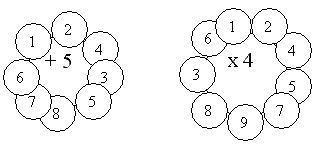 Цепочки могут быть записаны на доске или даваться в устной форме. Используются для отработки различных вычислительных навыков.Сложение и вычитание в пределах 10.Сложение и вычитание с переходом через разряд.Табличное умножение и деление.Внетабличное умножение и деление.Сложение и вычитание в пределах 100.В цепочках можно комбинировать все перечисленные выше вычислительные приёмы.48 увеличить в 2 раза, разделить на 16, умножить на 12, увеличить на 28, найти 2/5.75 уменьшить в 5 раз, увеличить в 4 раза, уменьшить на 12, увеличить на 37, найти 1/5. и т. д.Магические квадраты используются для отработки навыков сложения и вычитания. Квадрат разделён на 9 частей. В центре записана сумма, которая должна получиться при сложении трёх чисел в каждой строке и каждом столбце. Задача: вставить пропущенные числа.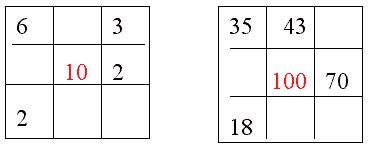 Круговые примеры. Смысл данного задания в том, что каждый последующий пример начинается с результата, полученного в предыдущем примере. Можно использовать при отработке различных вычислительных приёмов.Для устного счёта можно использовать карточки, на которых напечатаны примеры. (сложение, вычитание в пределах 10, сложение, вычитание с переходом через разряд, табличное, внетабличное умножение и деление).Игра “Составь пример”. Даются числа, например: 5, 8, 12, 18, 36. Задание: составить различные примеры на табличное умножение и деление с данными ответами. Игра “Угадай пример” Пример записан на доске, закрыт карточкой с ответом. Дети называют различные примеры с данным ответом, стараясь угадать пример, записанный на доске.При изучении темы “Деление с остатком” можно предложить детям следующее упражнение: даётся число, например: 34. Задание: назовите наибольшее число до 34, которое без остатка делится на 4, 5, 6, 7, 8, 9. Для устного счёта можно использовать таблицы компонентов действий. Преобразование единиц измерения.Полезно устно решать несложные задачи различных типов. Простые задачи на сложение и вычитаниеПростые задачи на умножение делениеЗадачи на нахождение площади и периметраЗадачи на нахождение доли и части числа, числа по его долеПростые задачи с тремя величинамиМожно включать в устный счёт работу с долями и дробями.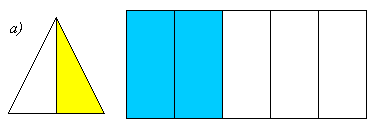 Какая часть фигуры закрашена?б) Найти 1/4 чисел 36, 48, 56, 68, 72.в) Найти 3/5 чисел 25, 40, 55, 60, 85.г) Найти число, если 1/3 его равна 6, 8, 14, 18, 25.Игра “Почтальон” может быть использована при отработке различных вычислительных навыков. Правила игры: “Почтальон” несёт письмо в тот дом, где результат вычислений отличается от результата “почты” (отмечена знаком *). Каждому дому соответствует буква. Определяя маршрут “почтальона”, дети составляют ключевое слово. 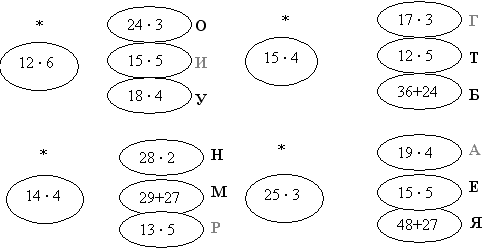 5 + 4 10 – 7 6 + 2- 6 +5 - 7+3 - 6 +4- 4 +4 +5+8 - 3 - 6 и т. д.7 + 8 13 – 8 18 – 9- 6 +9 + 6+ 5 - 6 - 7- 7 +3 + 5+9 - 7 - 4 и т. д.6 • 4 40 : 5 6 • 6: 8 • 3 : 4• 4 : 6 • 2: 2 • 9 : 3 и т. д.12 • 6 45 : 3 84 : 6: 4 • 4 • 5• 5 : 5 : 2: 2 • 7 : 7 и т. д.47 + 35 90 – 46 28 + 49- 28 + 17 - 39- 39 - 35 + 15+56 - 29 - 26 и т. д.СлагаемоеСлагаемое7734СлагаемоеСлагаемое665СуммаСумма991010879Делимое64643636Делитель7754Частное66886698а). Длины:6 км 800 м = … м 5 м 60 см = … см 4 км 85 м = … м 3 м 45 см = … мм 3900 м = … км …м862 см = … м … см586 см = … м … дм … см6400 мм = … смб). Массы:4 т 800 кг = … кг 6 кг 230 г = … г 8 т 9 ц = … кг 5200 кг = …т … кг930 кг = … ц … кг6800 кг = … т … цв). Времени:6 ч = … мин 2 сут 8 ч = … ч 5 мин 30 с = … с 620 с = … мин … с72 ч = …сут380 мин = … ч … мин